Assistance request reasonExported from METEOR(AIHW's Metadata Online Registry)© Australian Institute of Health and Welfare 2024This product, excluding the AIHW logo, Commonwealth Coat of Arms and any material owned by a third party or protected by a trademark, has been released under a Creative Commons BY 4.0 (CC BY 4.0) licence. Excluded material owned by third parties may include, for example, design and layout, images obtained under licence from third parties and signatures. We have made all reasonable efforts to identify and label material owned by third parties.You may distribute, remix and build on this website’s material but must attribute the AIHW as the copyright holder, in line with our attribution policy. The full terms and conditions of this licence are available at https://creativecommons.org/licenses/by/4.0/.Enquiries relating to copyright should be addressed to info@aihw.gov.au.Enquiries or comments on the METEOR metadata or download should be directed to the METEOR team at meteor@aihw.gov.au.Assistance request reasonIdentifying and definitional attributesIdentifying and definitional attributesMetadata item type:Glossary ItemMETEOR identifier:327204Registration status:Community Services (retired), Standard 01/03/2005Homelessness, Standard 02/08/2010Housing assistance, Standard 02/08/2010Definition:The reason(s) why a person has sought or requires assistance from an agency.Context:To better identify the needs of clients, to identify needs that are not being met and to target assistance to clients more effectively.Collection and usage attributesCollection and usage attributesComments:A person may seek or require assistance for a number of reasons, some of which are the immediate presenting reason, while others will be underlying or longer term reasons. These will require particular and usually different responses and services.For example, a person's immediate reason for seeking assistance may be that they have lost their accommodation and require accommodation support. However, the underlying reasons as to why they have no accommodation may be because of a psychiatric condition, alcohol or drug dependency, a gambling addiction, or because they are being abused at home. These underlying reasons may or may not have directly resulted in the homelessness, but have been contributing factors.Underlying reasons for a person requiring a service are likely to be complex and more difficult to ascertain than the immediate presenting reason.A second example is in child protection. Many children that come to the attention of community services agencies as being in need of care and protection come from families in crisis (for example, parents have psychiatric illnesses, financial stress, domestic violence etc.). Without providing a service to the family as well as the child then the child is likely to be re-notified.Providing a service for the client's immediate need will not necessarily assist the client in the longer term, resulting in the client continually requiring short term assistance, while at the same time continuing to have an underlying problem or need that is not being addressed.Therefore by attempting to collect information on both the immediate and the underlying reasons for a person's current situation, agencies may be able to better assist them both in the short and longer term, while at the same time more effectively utilising the services available.Many children that come to the attention of community services agencies as being in need of care and protection come from families in crisis (for example, parents have psychiatric illnesses, financial stress, domestic violence etc.).Further research is required to develop a data domain to enable the measurement of this concept.It is possible that a number of data elements could be developed out of this concept, such as 'Immediate reason for seeking assistance' and 'Underlying reason for seeking assistance'. Such items would need a great deal of consultation with input from community service agencies to develop meaningful and well structured data domains.Source and reference attributesSource and reference attributesSubmitting organisation:Australian Institute of Health and WelfareRelational attributesRelational attributesRelated metadata references:Is re-engineered from  Assistance request reason, version 1, DEC, NCSDD, NCSIMG, Superseded 01/03/2005.pdf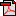  (15.6 KB)       No registration statusMetadata items which use this glossary item:Service event—assistance request date, DDMMYYYY       Community Services (retired), Standard 01/03/2005       Homelessness, Superseded 10/08/2018       Housing assistance, Standard 23/08/2010
Service event—assistance request date, DDMMYYYY       Homelessness, Standard 10/08/2018